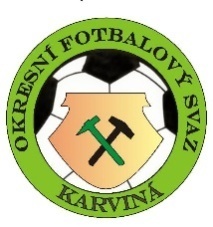 Okresní fotbalový svaz Karviná                                                             Univerzitní náměstí 242                                                             733 01 Karviná - Fryštát                                                         Sportovně-technická komiseZápis č. 11 ze dne 1.10.2020 - SR 2020-2021              Přítomni: p. Ličík Jaroslav, Špička Petr, Bebenek Jiří              Omluven: p. Osvald Jozef              Hosté:STK OFS bere na vědomí:             - Rozhodnutí VV OFS Karviná, zápisy příslušných komisí MSKFS a OFS Karviná             - Aktualizovaná pravidla pro regionální fotbal k 24.9.2020 od generálního sekretáře FAČR             - Přihlášku družstev st. přípravek a st. žáků klubu FK Slovan Záblatí do zimních halových turnajů             - Přihlášku družstev st. přípravek, ml. a st. žáků klubu TJ Havířov-Dolní Datyně do zimních                 halových turnajů             - Přihlášku družstva st. žáků klubu TJ B. OKD Doubrava do zimních halových turnajů             - Přihlášku družstva ml. přípravek klubu TJ Petřvald do zimních halových turnajůZměna termínu a místa utkání:     - Změna termínu v utkání 4. kola ml. přípravek sk. B TJ Sokol Dolní Lutyně – MFK Havířov, původní termín pondělí 28.9.2020 v 16:30 hod. hřiště D. Lutyně, nový termín utkání TJ Sokol Dolní Lutyně – MFK    Havířov středa 30.9.2020 v 16:30hod hřiště D. Lutyně. STK OFS Karviná souhlasí a upouští od  manipulačního poplatku.     - Změna termínu v utkání 8. kola st. žáků TJ Havířov-Dolní Datyně – TJ Viktorie Bohumín z důvodu silně        podmáčeného terénu a nepříznivých klimatických podmínek, původní termín sobota 26.9.2020 v 11:00 hod.        hřiště D. Datyně, nový termín utkání TJ Havířov-Dolní Datyně – TJ Viktorie Bohumín středa 7.10.2020         v 15:30hod hřiště D. Datyně. STK OFS Karviná souhlasí a upouští od manipulačního poplatku.     - Změna termínu v utkání 8. kola st. žáků TJ B. OKD Doubrava – TJ Sokol Dolní Lutyně-Věřňovice       z důvodu silně podmáčeného terénu a nepříznivých klimatických podmínek, původní termín sobota        26.9.2020 v 9:30 hod. hřiště Doubrava, nový termín utkání TJ B. OKD Doubrava – TJ Sokol Dolní         Lutyně-Věřňovice čtvrtek 1.10.2020 v 16:00hod hřiště Doubrava. STK OFS Karviná souhlasí a upouští        od manipulačního poplatku.     - Změna termínu v utkání 8. kola OPM TJ Slovan Havířov – TJ B. F. Orlová z důvodu silně podmáčeného         terénu, původní termín sobota 26.9.2020 v 16:00 hod. hřiště Havířov, nový termín utkání TJ Slovan         Havířov – TJ B. F. Orlová sobota 7.11.2020 v 14:00hod hřiště Havířov. STK OFS Karviná souhlasí a         upouští od manipulačního poplatku.     - Změna termínu v utkání 4. kola OPD TJ Sokol Dolní Lutyně-Věřňovice – FK Bospor Bohumín       z důvodu podmáčeného terénu, původní termín neděle 27.9.2020 v 10:00 hod. hřiště Věřňovice, nový termín        utkání TJ Sokol Dolní Lutyně-Věřňovice – FK Bospor Bohumín středa 7.10.2020 v 15:15hod hřiště        Věřňovice. STK OFS Karviná souhlasí a upouští od manipulačního poplatku.     - Změna termínu v utkání 10. kola OPMŽ TJ Baník Rychvald – TJ Slovan Havířov B původní termín sobota          31.10.2020 v 10:00 hod. hřiště Rychvald, nový termín utkání TJ Baník Rychvald – TJ Slovan Havířov B         1.11.2020 v 10:00hod hřiště Rychvald. STK OFS Karviná neprojednala, schází souhlas soupeře.     - Změna termínu v utkání 8. kola st. žáků FK Slovan Záblatí – FC Slavia Michálkovice z důvodu          podmáčeného terénu a nepříznivých klimatických podmínek, původní termín neděle 27.9.2020 v 10:00 hod.         hřiště Záblatí, nový termín utkání FK Slovan Záblatí – FC Slavia Michálkovice středa 7.10.2020 v         16:30hod hřiště Záblatí. STK OFS Karviná souhlasí a upouští od manipulačního poplatku.     - Změna termínu v utkání 5. kola ml. přípravek sk. A FK Baník Albrechtice - MFK Havířov B, původní termín pondělí 5.10.2020 v 16:00 hod. hřiště Albrechtice, nový termín utkání FK Baník Albrechtice – MFK    Havířov B středa 7.10.2020 v 16:00hod hřiště Albrechtice. STK OFS Karviná souhlasí a upouští od  manipulačního poplatku.    - Změna termínu v utkání 5. kola ml. přípravek sk. B  MFK Karviná B – SK Dětmarovice, původní termín pondělí 5.10.2020 v 16:00 hod. hřiště Karviná, nový termín utkání MFK Karviná – SK Dětmarovice     úterý 13.10.2020 v 16:00hod hřiště Karviná. STK OFS Karviná souhlasí a upouští od manipulačního poplatu.   - Změna termínu v utkání 5. kola ml. přípravek sk. A  TJ Depos Horní Suchá – FK Těrlicko, původní termín čtvrtek 1.10.2020 v 16:30 hod. hřiště H. Suchá, nový termín utkání TJ Depos Horní Suchá – FK Těrlicko     úterý 6.10.2020 v 16:30hod hřiště H. Suchá. STK OFS Karviná souhlasí a upouští od manipulačního poplatku. - Změna termínu v utkání 10. kola st. žáků TS Lokomotiva Petrovice – TJ Viktorie Bohumín, původní termínneděle 11.10.2020 v 10:00 hod. hřiště Petrovice, nový termín utkání TS Lokomotiva Petrovice – TJ   Viktorie Bohumín neděle 11.10.2020 v 10:45hod hřiště Petrovice. STK OFS Karviná neprojednala   schází souhlas soupeře.  - Změna termínu v utkání 1. kola st. žáků TS Lokomotiva Petrovice – SK Stonava, původní termínneděle 25.10.2020 v 10:00 hod. hřiště Petrovice, nový termín utkání TS Lokomotiva Petrovice – SK  Stonava neděle 25.10.2020 v 10:45hod hřiště Petrovice. STK OFS Karviná neprojednala       schází souhlas soupeře.Schvalování výsledků:            - 8. kolo – OPM – bez závad – vyjma bod 2 + 4           - 2. kolo – ČPŽ – bez závad           - 4. kolo – OPD – bez závad           - 8. kolo – OPŽ – bez závad – vyjma bod 2            - 1. kolo – OPMŽ – bez závad           - 4. kolo – OP st. př. sk. A – bez závad – vyjma bod 4           - 4. kolo – OP st. př. sk. B – bez závad           - 4. kolo – OP ml. př. sk. A – bez závad           - 4. kolo – OP ml. př. sk. B – bez závad           - 3. kolo dohrávka – OP ml. př. sk. B – bez závadZávady a nedostatky:             - STK OFS Karviná zjistila v ZoÚ 8. kola OPM TJ Baník Rychvald – FC Slavia Michálkovice B nedodání                potvrzení o bezinfekčnosti Covid-19 klubem FC Slavia Michálkovice.              STK upozorňuje klub FC Slavia Michálkovice na hrubé porušení SŘ FAČR přílohy č. 6 § 2 odst. 2/c a               odst. 3, a § 4 odst. 3.                  STK OFS Karviná uděluje FC Slavia Michálkovice pokutu 500,-Kč za porušení přílohy č. 6 § 2 odst.                2/c a odst. 3 „Povinnosti členů FAČR“ a § 4 odst. 3 „Prohlášení o bezinfekčnosti“.              STK předává HR Razimu Josefa, AR1 Siveru Jana a AR2 Burgeta Adama do KR OFS Karviná pro                hrubé porušení SŘ FAČR přílohy č. 6 a § 2 odst. 2/c a odst. 3, a § 4 odst. 3.    - STK OFS Karviná zjistila v ZoÚ 4. kola OP st. př. MFK Havířov B – TJ Slovan Havířov nesrovnalosti        (posloupnost). STK OFS Karviná předává HR Bednarze Tadeáše k řešení do KR OFS Karviná. Organizační + různé:            - Na základě rozhodnutí vlády České republiky o nouzovém stavu od půlnoci z neděle 4.10.2020 na                pondělí 5.10.2020, upozorňuje STK OFS Karviná na povinnost ve všechna utkáních a všech                kategoriích řízených v rámci OFS Karviná bez účastí diváků, s nástupem platnosti nouzového stavu                až do odvolání.    - STK OFS Karviná na základě šetření a rozhodnutí KR OFS Karviná ze dne 28.9.2020 uznává protest FK       Slovan Záblatí proti činnosti HR v utkání 5. kola OPŽ TJ B. OKD Doubrava – FK Slovan Záblatí jako       částečně oprávněný, poplatek o protestu se neuděluje.            - Z důvodu přihlášení všech 12 družstev v kategorii starších žáků, nelze již přijmout družstvo TJ B. OKD               Doubrava. Družstvu bude v případě odhlášení některého družstva účast nabídnuta.           STK MS KFS upozorňuje všechny kluby na skutečnost, že hlavní pořadatel nemůže v rámci              soutěžních utkání současně vykovávat jinou funkci v realizačním týmu družstva (např. trenér,             vedoucí družstva apod.).           - STK OFS Karviná upozorňuje kluby na povinnost předložení před každým utkáním potvrzení o                         bezinfekčnosti COVID 19, v každé kategorii a ve všech soutěžích OFS Karviná.  Jednou podepsané potvrzení je třeba uložit v klubu tak aby bylo dostupné ke kontrole rozhodčím při každém utkání!Potvrzení se obnovuje pouze v případě vyléčení z onemocnění COVID 19, nebo po karanténě!!!!             Kontrola prohlášení o bezinfekčnosti – kontrolu provádí u všech osob uvedených zápise o utkání                   delegovaný rozhodčí, případně technický delegát s tím, že  hráč, jehož prohlášení není předloženo, nebude              připuštěn ke hře; v utkáních, na které není rozhodčí delegován, se kontrola neprovádí a za splnění povinnost              odpovídají pouze kluby.             Výsledky 2. kola ČPŽ dne 30.9.2020:              TJ Internacionál Petrovice – FK Bospor Bohumín 0:10 (0:5)              SK Dětmarovice – TJ Depos Horní Suchá 1:4 (0:2)              TJ Havířov-Dolní Datyně – MFK Karviná B 2:1 (0:0)              FK Český Těšín – Slovan Horní Žukov 5:1 (2:0)              Semifinále bude sehráno v jarní části SR 2020/2021 ve kterém se střetnou:              FK Bospor Bohumín – TJ Depos Horní Suchá              TJ Havířov-Dolní Datyně – FK Český Těšín            - Na zasedání VV OFS Karviná bylo dne 7.9.2020 rozhodnuto o pořádání turnajů Zimních lig mládeže,                pořádaného OFS Karviná ve spolupráci s městy a obcemi okresu Karviná a s pomoci nadace               Srdcovka v kategoriích mladších a starších přípravek, mladších a starších žáků. Těchto turnajů se zúčastní               prvních přihlášených 12 klubů okresu Karviná. V případě přihlášení více klubů, budou přijata družstva,               které poslala přihlášku v řadě od 1-12. Bude hráno v každé kategorii po 3 turnajích (2 základní kola a 1 o               umístění). V případě přihlášení menšího počtu než 12, budou ve skupinách odehrány turnaje s větší minutáží,               aby družstva byly rovnoměrně vytížení jako při plném množství družstev ve skupině.              Přihlášky je nutno zasílat na sekretariát OFS Karviná na email ofska@seznam.cz, do 15.10.2020.              Platba za turnaje bude zveřejněna po zasedání VV OFS Karviná dne 5.10.2020 a bude pro všechny kluby               provedena fakturou do 15.11.2020, kterou sekretář vystaví po konečném přihlášení jednotlivým klubů dle               počtu přihlášených družstev. Kluby, jejichž družstvo se nedostaví k turnaji, nebudou mít nárok na snížení               nákladů a navrácení startovného.              Rovněž do stejného termínu a to do 15.10.2020 lze přihlásit družstva mladších dorostenců na kvalifikační               turnaj o postup do krajského semifinále. Nově lze přihlásit i kluby hrající od krajského přeboru po okresní              přebor. Tento turnaj bude dotován MSKFS a bude pro kluby zdarma mimo dopravné, které si hradí každý                klub na své náklady.            - STK OFS Karviná upozorňuje kluby OFS Karviná na povinnost podání žádosti o změnu hracího dne, času a pořadatelství pro jednotlivá utkání jarní části SR, vyplňovat pouze elektronicky v    IS.FOTBAL.CZKe dnešnímu dni 8.10.2020 do 15:00hod jsou volna jen tato místa v zimních halových turnajích:Mladší přípravky: 1 družstvaStarší přípravky: 1 družstvoMladší žáci: 1 družstvoStarší žáci: plně obsazenoMladší dorost: 1 – 3 družstva                    Příští zasedání STK OFS Karviná se uskuteční 8.10.2020 v budově ČUS,                    Universitní náměstí 242 Karviná Fryštát. Pozvánky nebudou zasílány!!!                      V Karviné dne 1.10.2020                                                Ličík Jaroslav                       zapsal: Bebenek Jiří                                        předseda STK OFS Karviná